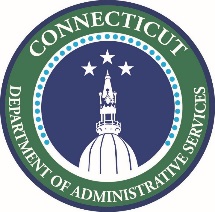 QBS SUBMITTAL BOOKLET1st Contact Person: 1st Contact Phone Number: 1st Contact Email Address: 2st Contact Person: 2st Contact Phone Number: 2st Contact Email Address: Selection Type:Type of Consultant Services:Contract No.:Project Title and Location:QBS Submittal Deadline Due Date and Time:Table of ContentsTable of ContentsPage No.Division 0Table of Contents…………….…………………………...…………………………Division 1Letter of Interest and Narrative………………………………………………...……Division 2Additional Criteria Considerations…………………………………………..…...Division 3SBE / MBE Certification………………………………………………….…………Division 4CT 330 Part I…………………………………………………………………………..Division 5CT 330 Part II………………………………………………………………………….Division 6Acknowledgements and Duly Authorized Signature………………………….